Проект разработан рабочей группой, созданной решением Городской Думы Петропавловск-Камчатского городского округа от 26.06.2019 № 447-р, и внесен председателем Городской Думы Петропавловск-Камчатского городского округа Лимановым А.С..РЕШЕНИЕРассмотрев проект решения о внесении изменений в Решение Городской Думы Петропавловск-Камчатского городского округа от 26.04.2019 № 170-нд «О правилах благоустройства территории Петропавловск-Камчатского городского округа», разработанный рабочей группой, созданной решением Городской Думы Петропавловск-Камчатского городского округа
от 26.06.2019 № 447-р «О создании рабочей группы по разработке проекта решения Городской Думы Петропавловск-Камчатского городского округа
«О внесении изменений в Решение Городской Думы Петропавловск-Камчатского городского округа от 26.04.2019 № 170-нд «О правилах благоустройства территории Петропавловск-Камчатского городского округа», внесенный председателем Городской Думы Петропавловск-Камчатского городского округа Монаховой Г.В., принимая во внимание заключение
о результатах публичных слушаний от             , Городская Дума Петропавловск-Камчатского городского округаРЕШИЛА:1. Принять Решение о внесении изменений в Решение Городской Думы Петропавловск-Камчатского городского округа от 26.04.2019 № 170-нд 
«О правилах благоустройства территории Петропавловск-Камчатского городского округа». 2. Направить принятое Решение Главе Петропавловск-Камчатского городского округа для подписания и обнародования.Председатель Городской ДумыПетропавловск-Камчатскогогородского округа                                                                                   А.С. ЛимановРЕШЕНИЕот _________ № ____-ндО внесении изменений в Решение Городской Думы Петропавловск-Камчатского городского округа от 26.04.2019 № 170-нд «О правилах благоустройства территории Петропавловск-Камчатского городского округа»Принято Городской Думой Петропавловск-Камчатского городского округа(решение от ________№ ____-р)1. Часть 1 статьи 3 дополнить пунктом 11 следующего содержания:«11) в отношении мест (площадок) накопления твердых коммунальных отходов – 8 метров по периметру от основания места (площадки) накопления твердых коммунальных отходов.».2. Часть 3 статьи 22 изложить в следующей редакции:«3. Порядок выявления, перемещения, хранения, выдачи и утилизации разукомплектованных транспортных средств на территории городского округа утверждается постановлением администрации городского округа.».3. Настоящее Решение вступает в силу после дня его официального опубликования.Глава Петропавловск-Камчатскогогородского округа                                                                                    К.В. Брызгин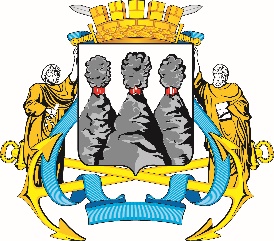 ГОРОДСКАЯ ДУМАПЕТРОПАВЛОВСК-КАМЧАТСКОГО ГОРОДСКОГО ОКРУГАот            №     -рсессиясессияг. Петропавловск-Камчатскийг. Петропавловск-КамчатскийО принятии решения о внесении изменений
в Решение Городской Думы Петропавловск-Камчатского городского округа от 26.04.2019 
№ 170-нд «О правилах благоустройства территории Петропавловск-Камчатского городского округа»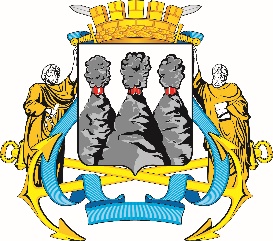 ГОРОДСКАЯ ДУМАПЕТРОПАВЛОВСК-КАМЧАТСКОГО ГОРОДСКОГО ОКРУГА